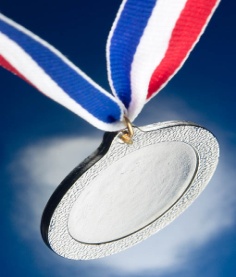 Kulturní komise obce Bořetice, 
SDH Bořetice a 
Svobodná spolková republika Kraví hora Bořetice Vás všechny srdečně zvou na 
15. ročník BĚHU ZA BOŘETICKÝM  BURČÁKEM A BĚHU BOŘETICEMI, které se konají v sobotu 10. října 2015. Start nejmenších špuntů je ve 14:00 hodin na sóle u kulturního domu. Start hlavního závodu je v 15:45 hodin. Občerstvení a pěkné dárky všem účastníkům zajištěny